.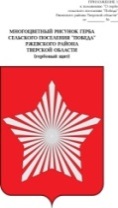 АДМИНИСТРАЦИЯ МУНИЦИПАЛЬНОГО ОБРАЗОВАНИЯСЕЛЬСКОЕ ПОСЕЛЕНИЕ «ПОБЕДА»РЖЕВСКОГО РАЙОНА ТВЕРСКОЙ ОБЛАСТИПОСТАНОВЛЕНИЕОб утверждении Порядка формирования, ведения, обязательного опубликования перечня муниципального имущества МО сельское поселение «Победа» Ржевского района  Тверской области, свободного от прав третьих лиц (за исключением имущественных прав субъектов малого и среднего предпринимательства)В целях реализации Федерального закона от 24.07.2007 N 209-ФЗ "О развитии малого и среднего предпринимательства в Российской Федерации", Федерального закона от 06.10.2003 N 131-ФЗ "Об общих принципах организации местного самоуправления в Российской Федерации", Руководствуясь Уставом МО сельское поселение «Победа» Ржевского района   Тверской области,Администрация сельского поселения «Победа»                                          ПОСТАНОВЛЯЕТ:Утвердить Порядок формирования, ведения, обязательного опубликования Перечня муниципального имущества МО сельское поселение «Победа» Ржевского района  Тверской области, свободного от прав третьих лиц (за исключением имущественных прав субъектов малого и среднего предпринимательства). (Приложение 1)Настоящее Постановление вступает в силу со дня его подписания.Настоящее Постановление подлежит обнародованию в установленном порядке и размещению на официальном сайте Администрации сельского поселения «Победа» в информационно-телекоммуникационной сети Интернет.Контроль за выполнением настоящего Постановления оставляю за собой.Глава администрациисельского поселения «Победа»                                                           Е.Л.Тарасевич                                  21.08.2018                                                                                                     № 63Приложение № 1 к Постановлению Администрации сельского поселения «Победа» Ржевского района Тверской областиот 21.08.2018 г. № 63ПОРЯДОКформирования, ведения и обязательного опубликования Перечня муниципального имущества МО сельское поселение «Победа» Ржевского района  Тверской области, свободного от прав третьих лиц (за исключением имущественных прав субъектов малого и среднего предпринимательства)Общие положенияНастоящий Порядок разработан в соответствии с Федеральным законом от 24.07.2007 N 209-ФЗ "О развитии малого и среднего предпринимательства в Российской Федерации" (далее - Федеральный закон) в целях обеспечения имущественной поддержки субъектов малого и среднего предпринимательства на территории МО сельское поселение «Победа» Ржевского района Тверской области.Формирование и ведение перечня муниципального имущества, свободного от прав третьих лиц (за исключением имущественных прав субъектов малого и среднего предпринимательства) (далее - Перечень), осуществляет Администрация сельского поселения «Победа» (далее - Администрация).Перечень утверждается Решением Совета депутатов сельского поселения «Победа» Ржевского района Тверской области с ежегодным - до 1 ноября текущего года дополнением Перечня муниципальным имуществом.Муниципальное имущество МО сельское поселение «Победа» Ржевского района Тверской области, включенное в Перечень, используется в целях предоставления его во владение и (или) в пользование на долгосрочной основе субъектам малого и среднего предпринимательства и организациям, образующим инфраструктуру поддержки субъектов малого и среднего предпринимательства, а также может быть отчуждено на возмездной основе в собственность субъектов малого и среднего предпринимательства в соответствии с частью 2.1 статьи 9 Федерального закона от 22 июля 2008 года N 159-ФЗ "Об особенностях отчуждения недвижимого имущества, находящегося в государственной собственности субъектов Российской Федерации или в муниципальной собственности и арендуемого субъектами малого и среднего предпринимательства, и о внесении изменений в отдельные законодательные акты Российской Федерации".Муниципальное имущество МО сельское поселение «Победа» Ржевского района Тверской области, включенное в Перечень, предоставляется субъектам малого и среднего предпринимательства и организациям, образующим инфраструктуру поддержки субъектов малого и среднего предпринимательства, во временное владение и (или) пользование на срок не менее пяти лет. Срок договора может быть уменьшен на основании поданного до заключения такого договора заявления лица, приобретающего права владения и (или) пользования.Муниципальное имущество МО сельское поселение Победа» Ржевского района Тверской области, включенное в Перечень, не подлежит отчуждению в частную собственность, за исключением возмездного отчуждения такого имущества в собственность субъектов малого и среднего предпринимательства в соответствии счастью 2.1 статьи 9 Федерального закона от 22 июля 2008 года N 159-ФЗ "Об особенностях отчуждения недвижимого имущества, находящегося в государственной собственности субъектов Российской Федерации или в муниципальной собственности и арендуемого субъектами малого и среднего предпринимательства, и о внесении изменений в отдельные законодательные акты Российской Федерации".Порядок формирования ПеречняУсловием для включения муниципального имущества МО сельское поселение «Победа» Ржевского района  Тверской области в Перечень является совокупность следующих обстоятельств:имущество является муниципальной собственностью МО сельское поселение «Победа» Ржевского района  Тверской области;Произведен учет имущества в порядке, установленном уполномоченным Правительством Российской Федерации федеральным органом исполнительной власти, при этом указаны данные, позволяющие определенно установить имущество, подлежащее передаче арендатору в качестве объекта аренды;Муниципальное имущество МО сельское поселение «Победа» Ржевского района  Тверской области свободно от прав третьих лиц (за исключением имущественных прав субъектов малого и среднего предпринимательства), не является предметом залога, не является предметом судебных разбирательств;Муниципальное имущество МО сельское поселение «Победа» Ржевского района  Тверской области не относится к имуществу, необходимому для обеспечения осуществления органами местного самоуправления полномочий в рамках их компетенции, установленной действующим законодательством.Перечень формируется Администрацией сельского поселения «Победа» Ржевского района с учетом заявлений, поступивших от юридических лиц и индивидуальных предпринимателей, осуществляющих свою деятельность без образования юридического лица.При формировании перечня учитывается:востребованность муниципального имущества для использования субъектами малого и среднего предпринимательства или организациями, образующими инфраструктуру поддержки субъектов малого и среднего предпринимательства (муниципальное имущество длительное время непрерывно находится в пользовании);использование муниципального имущества для осуществления социально и экономически значимых видов деятельности;приближенность муниципального имущества к маршрутам прохождения общественного транспорта;величина дохода от передачи муниципального имущества в аренду (определяется на основании действующей методики определения размера арендной платы за пользование муниципальным имуществом);техническое состояние муниципального имущества.Администрация определяет состав имущества, соответствующего указанным в пункте 2.1 настоящего раздела условиям, и представляет проект Перечня в Министерство имущества Тверской области по развитию малого и среднего предпринимательства и туризма при администрации города Твери.Сведения об утвержденном Перечне, а также об изменениях, внесенных в такой Перечень, подлежат представлению в корпорацию развития малого и среднего предпринимательства в целях проведения мониторинга в соответствии с частью 5 статьи 16 Федерального закона. Состав указанных сведений, сроки, порядок и форма их представления устанавливаются федеральным органом исполнительной власти, осуществляющим функции по выработке государственной политики и нормативно-правовому регулированию в сфере развития предпринимательской деятельности, в том числе среднего и малого бизнеса.Порядок ведения ПеречняВедение Перечня означает занесение в него объектов учета и данных о них, обновление данных Перечня и исключение данных из Перечня.Ведение Перечня осуществляется на магнитных и бумажных носителях.Включение муниципального имущества МО сельское поселение «Победа Ржевского района Тверской области в сформированный Перечень и исключение муниципального имущества МО сельское поселение «Победа» Ржевского района Тверской области из Перечня могут осуществляться в случаях:принятия закона или иных правовых актов, предусматривающих изменение состава муниципальной собственности МО  сельское поселение «Победа» Ржевского района Тверской области;приобретения в муниципальную собственность МО сельское поселение «Победа» Ржевского района Тверской области либо отчуждения из муниципальной собственности МО сельское поселение «Победа» Ржевского района   Тверской области муниципального имущества, в том числе при совершении гражданско - правовых сделок, вынесения судебного акта и по иным основаниям, предусмотренным действующим законодательством; установления соответствия имущества, ранее не включенного в Перечень, указанным в пункте 2.1 раздела 2 настоящего Порядка условиям, либо установления несоответствия имущества, ранее включенного в Перечень, указанным в пункте 2.1 раздела 2 настоящего Порядка условиям;потребности в таком имуществе для обеспечения осуществления  МО сельское поселение «Победа» Ржевского района Тверской области полномочий в рамках действующего законодательства (при исключении муниципального имущества из Перечня); отсутствия права владения и (или) пользования третьих лиц на объекты, включенные в Перечень, не востребованности (в связи с отсутствием заявок на предоставление муниципального имущества во временное владение и (или) пользование субъектами малого и среднего предпринимательства; наличия обращений субъектов малого и среднего предпринимательства о включении арендуемого ими муниципального имущества в Перечень или исключении имущества из Перечня с целью возможности реализации преимущественного права выкупа.Изменение и дополнение Перечня путем включения или исключения из него соответствующего имущества, а также обновления данных об объектах Перечня производится в порядке, установленном для формирования Перечня.Хранение электронной базы Перечня и Перечня на бумажном носителе осуществляется Администрацией сельского поселения «Победа».Порядок обязательного опубликования ПеречняОпубликование Перечня осуществляется в официальном периодическом издании, а также путем размещения Перечня на официальном сайте администрации сельского поселения «Победа»  Ржевского района Тверской области в сети Интернет и (или) на официальных сайтах информационной поддержки субъектов малого и среднего предпринимательства.В случае включения муниципального имущества МО сельское поселение «Победа» Ржевского района Тверской области в Перечень и исключения муниципального имущества МО сельское поселение «Победа» Ржевского района Тверской области из Перечня указанные изменения опубликовываются в порядке, указанном в пункте 4.1 настоящего раздела.Порядок предоставления информации, содержащейся в ПеречнеИнформация об объектах учета, содержащаяся в Перечне, предоставляется любым заинтересованным лицам по их письменному заявлению, представляемому в Администрацию, в порядке, предусмотренном действующим законодательством.Запрашиваемая информация предоставляется в письменном виде в тридцатидневный срок со дня получения запроса.